政府信息依申请公开的流程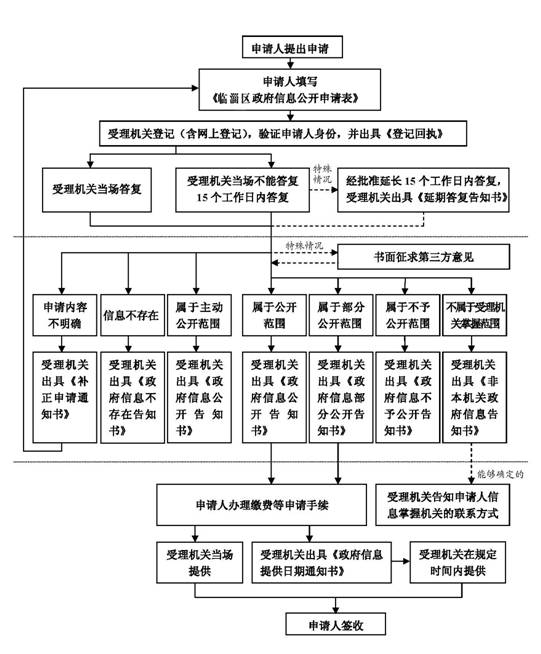 